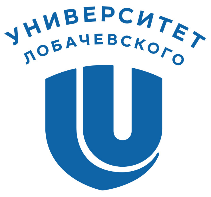 Lobachevsky UniversityInstitute of Philology and JournalismDepartment of Foreign LinguisticsCall for PapersDear colleagues!The Department of Foreign Linguistics at Lobachevsky University invites you to take part in the  II International conference Languages and Cultures: Functional, Communicative and Linguo-pragmatic AspectsDates: 14-16 May 2020Conference venue: 37, Bolshaya Pokrovskaya st., Lobachevsky University, Nizhnii Novgorod, RussiaGuests may participate in-person or in absentia.May 14th: opening ceremony, plenary, sessions.May 15th: sessions, workshops, closing ceremony,  social programmeMay 16th: social programmePlenary presentations will be 15-20-minutes long, session presentations will be 10-15 minutes long. The working languages of the conference are Russian, English, French, German.The conference involves work in the following areas:-cross-cultural communication-lexical semantics-functional grammar-political discourse-text pragmatics-cognitive linguistics-internet communication-translation and interpretation studies-sociocultural characteristics of linguistic world view-national code in literary texts and publicist writingAfter the conference a collection of articles will be published. To apply to be a participant, please email the application form (see Appendix1) to the organisers by 1 Marсh 2019. The application form should be submitted as a DOC file and attached to the email. Please, do not include it as a part of the text in your e-mail. The e-mail address for applications: conference kzlingv.nngu@gmail.com. The articles for publication (see Appendix 2) should be given in at the registration desk.The organizing committee reserves the right to select the articles. The article should be a research paper that presents the results of the original study. Articles that do not meet the format requirements or fall out of the thematic scope of the conference as well journalistic papers and pieces of fiction are not accepted. Compilations and articles featuring plagiarism will not be tolerated either.The registration fee (500 rubles) is paid upon registration. Further details concerning the organizing committee, the programme of the conference, the payment of the fee for participants in absentia will be sent to participants upon acceptance of their applications.You can address your questions via e-mail: kzlingv.nngu@gmail.com. Please e-mail your application form and precise in two files in one e-mail (Ivanov_application, Ivanov_proceedings).All costs in conjunction with the conference will be borne by the participant.Appendix 1Registration FormAppendix 2Format of the ArticleLength of the article – MIN.: 2 pages, MAX.: 5 pages, A4.Microsoft Word, Times New Roman, 14pt.First-line indents – 1,25 cm.Text single-spacedMargins – 2 cm.The first line: title of the article (capitalized, semi-bold), spaceThe third line: the author`s name, the city in brackets (bold italics, right alignment).The fourth line: the name of the organization, represented by the participant (bold italics, right alignment).The fifth line: e-mail (bold italics), space.The seventh line: abstract (up to 500 characters with spaces).The eighth line: key words (from 5 to 7).The ninth line: the text.Footnotes, schemes and drawings are not allowed.Speech examples are italicized with no quotation marks, the lexemes on focus are given in bold.References in the text are provided in square brackets [Ivanov, 2006, p. 60], [Ivanov, 2006, p. 60; Geeraerts, 2009, p. 100].  The list of references is arranged in the alphabetical order. Full namePlace of employment (institution,department)PositionAcademic degreeAcademic titleNeed for the official invitation to applyEmailTelephone numberHome addressTheme of presentationForm of participation (choose)in-person / in-absentia (only publication) 